職業情報站      姓名:                       ➢想一想，輪機還有什麼相關行業或工作？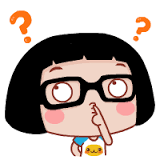 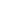 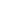 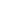 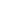 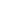 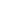 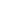 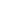 